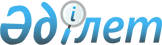 О снятии ограничительных мероприятии и признании утратившим силу решение акима сельского округа Карабау Казыгуртского района от 4 апреля 2024 года № 12 "Об установлении ограничительных мероприятий"Решение акима сельского округа Карабау Казыгуртского района Туркестанской области от 14 июня 2024 года № 16
      В соответствии с пунктом 1 статьи 27 Закона Республики Казахстан "О правовых актах", подпунктом 8) статьи 10-1 Закона Республики Казахстан "О ветеринарии" и на основании представления руководителя территориальной инспекции Казыгуртского района Комитета ветеринарного контроля и надзора Министерства сельского хозяйства Республики Казахстан от 7 июня 2024 года № 02-05/160, РЕШИЛ:
      1. Снять установленные ограничительные мероприятия, на территории жилых домов № 1-19 по улице Л. Тотаева, населенного пункта Сынтас сельского округа Карабау Казыгуртского района Туркестанской области, в связи с проведением комплекса ветеринарных мероприятий по ликвидации очагов бешенства из проб головного мозга крупного рогатого скота. 
      2. Признать утратившим силу решения акима сельского округа Карабау Казыгуртского района от 4 апреля 2024 года № 12 "Об установлении ограничительных мероприятий".
      3. Контроль за исполнением настоящего решения оставляю за собой.
      4. Настоящее решение вводится в действие после дня его первого официального опубликования.
					© 2012. РГП на ПХВ «Институт законодательства и правовой информации Республики Казахстан» Министерства юстиции Республики Казахстан
				
      Аким сельского округа

 Ж.Алимкулов
